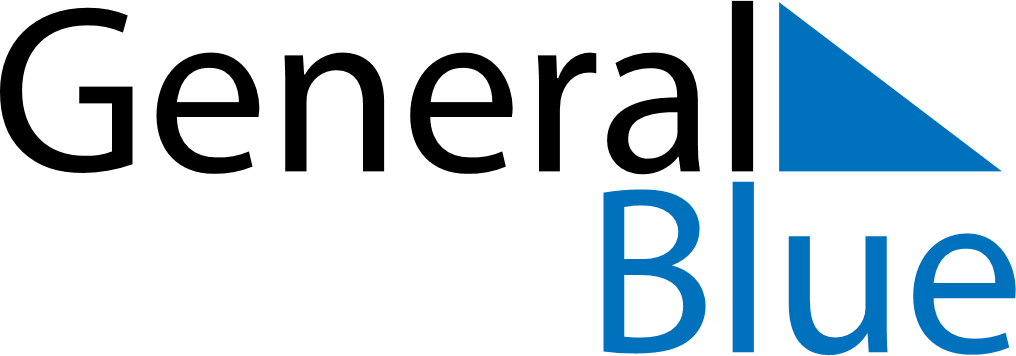 August 2024August 2024August 2024August 2024August 2024August 2024Peringat, Kelantan, MalaysiaPeringat, Kelantan, MalaysiaPeringat, Kelantan, MalaysiaPeringat, Kelantan, MalaysiaPeringat, Kelantan, MalaysiaPeringat, Kelantan, MalaysiaSunday Monday Tuesday Wednesday Thursday Friday Saturday 1 2 3 Sunrise: 7:05 AM Sunset: 7:28 PM Daylight: 12 hours and 22 minutes. Sunrise: 7:05 AM Sunset: 7:28 PM Daylight: 12 hours and 22 minutes. Sunrise: 7:05 AM Sunset: 7:28 PM Daylight: 12 hours and 22 minutes. 4 5 6 7 8 9 10 Sunrise: 7:05 AM Sunset: 7:27 PM Daylight: 12 hours and 21 minutes. Sunrise: 7:06 AM Sunset: 7:27 PM Daylight: 12 hours and 21 minutes. Sunrise: 7:06 AM Sunset: 7:27 PM Daylight: 12 hours and 21 minutes. Sunrise: 7:06 AM Sunset: 7:27 PM Daylight: 12 hours and 21 minutes. Sunrise: 7:06 AM Sunset: 7:26 PM Daylight: 12 hours and 20 minutes. Sunrise: 7:06 AM Sunset: 7:26 PM Daylight: 12 hours and 20 minutes. Sunrise: 7:06 AM Sunset: 7:26 PM Daylight: 12 hours and 20 minutes. 11 12 13 14 15 16 17 Sunrise: 7:06 AM Sunset: 7:26 PM Daylight: 12 hours and 20 minutes. Sunrise: 7:06 AM Sunset: 7:25 PM Daylight: 12 hours and 19 minutes. Sunrise: 7:05 AM Sunset: 7:25 PM Daylight: 12 hours and 19 minutes. Sunrise: 7:05 AM Sunset: 7:25 PM Daylight: 12 hours and 19 minutes. Sunrise: 7:05 AM Sunset: 7:24 PM Daylight: 12 hours and 18 minutes. Sunrise: 7:05 AM Sunset: 7:24 PM Daylight: 12 hours and 18 minutes. Sunrise: 7:05 AM Sunset: 7:24 PM Daylight: 12 hours and 18 minutes. 18 19 20 21 22 23 24 Sunrise: 7:05 AM Sunset: 7:23 PM Daylight: 12 hours and 18 minutes. Sunrise: 7:05 AM Sunset: 7:23 PM Daylight: 12 hours and 17 minutes. Sunrise: 7:05 AM Sunset: 7:23 PM Daylight: 12 hours and 17 minutes. Sunrise: 7:05 AM Sunset: 7:22 PM Daylight: 12 hours and 17 minutes. Sunrise: 7:05 AM Sunset: 7:22 PM Daylight: 12 hours and 16 minutes. Sunrise: 7:05 AM Sunset: 7:21 PM Daylight: 12 hours and 16 minutes. Sunrise: 7:05 AM Sunset: 7:21 PM Daylight: 12 hours and 16 minutes. 25 26 27 28 29 30 31 Sunrise: 7:05 AM Sunset: 7:20 PM Daylight: 12 hours and 15 minutes. Sunrise: 7:04 AM Sunset: 7:20 PM Daylight: 12 hours and 15 minutes. Sunrise: 7:04 AM Sunset: 7:20 PM Daylight: 12 hours and 15 minutes. Sunrise: 7:04 AM Sunset: 7:19 PM Daylight: 12 hours and 14 minutes. Sunrise: 7:04 AM Sunset: 7:19 PM Daylight: 12 hours and 14 minutes. Sunrise: 7:04 AM Sunset: 7:18 PM Daylight: 12 hours and 14 minutes. Sunrise: 7:04 AM Sunset: 7:18 PM Daylight: 12 hours and 14 minutes. 